BOURSES DU GOUVERNEMENT FRANÇAISService de Coopération et d’Action culturelleAmbassade de France en Union des Comores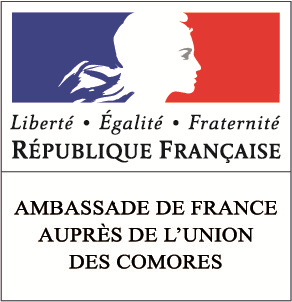 DOSSIER DE CANDIDATURECampagne 2017-2018Nom :Prénom :Tél : 							Courriel : Date de lancement de la campagne :		      Date limite de réception des dossiers :	8 Décembre 2016					27 Janvier 2017InformationsNom :	……………………………………………………….	Prénom :…………………………………………..……………………….	Tél. : ……………………………………………………………	Courriel : …………………………………………..………………………Date de naissance : …….. / ………… / …………..	Lieu de naissance :……………………………………………………..Discipline scientifique ………………………………………………………………………………………………………..………………..	Université d’accueil : ……………………………………………………………………………………………………………………………	Diplôme le plus élevé (entourez la bonne réponse) : Master 1 – Master 2 – DEA – Doctorat – HDREtudes suivies :		Année 				Ecole/Université 			Diplôme----Avez-vous déjà bénéficié d’une bourse française ou d’un autre organisme (AUF, etc) ?          Oui         NonSi oui, veuillez préciser les dates et l’organisme.Précisez l’intitulé de votre sujet de recherche. Décrivez de façon détaillée, dans un document joint en annexe votre projet de recherche. Joignez le projet de thèse tel qu’il a été accepté par le directeur de thèse (et l’école doctorale) signé par ce dernier (sauf Masters II). Décrivez vos motivations personnelles pour poursuivre des études. Quels sont vos projets de recherche ou professionnels pour l’avenir ? Qu’apportera votre formation à votre institution d’origine si vous êtes enseignant-chercheur ou si vous envisagez de le devenir? Quel est, selon vous, l’intérêt majeur de votre formation pour l’Union des Comores ?Dates de la mobilité demandée : du …….. / ………… / ……….. au  …….. / ………… / ………….Composition du dossier :Descriptif du projet de recherche (sauf Masters II)Liste des publicationsCV actualisé (maximum 2 pages)Lettre de motivationAttestation d’inscription en thèse en 2017 pour les étudiants (sauf Masters II)Lettre d’accueil du laboratoire de recherche avec des dates d’accueil précises (sauf Masters II)Etat d’avancement de la recherche (si en cours) par l’encadreur (sauf Masters II)Programme de travail pour 2017 validé par l’encadreur (sauf Masters II)Preuves d’un contact établi avec le Master II sélectionné, et de toute démarche de pré-inscription. (pour les Masters II)Autorisation d’absence de l’institution de tutelle Copie de la page identité du passeportCopie certifiée conforme du diplôme le plus élevé2 photos d’identité